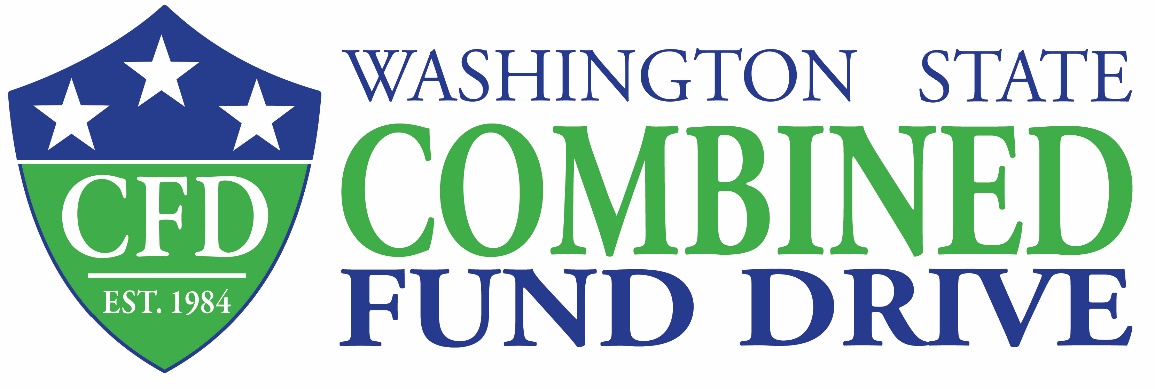 Certificate of Appreciation Presented to:Name (Monotype Corsiva, Size 40)For your Excellence in Teamwork, Creativity, and DedicationTogether we made a difference – 2022 Campaign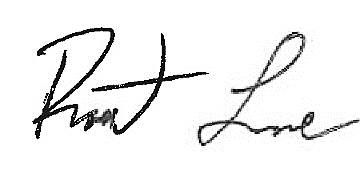 